ΠΡΟΣΚΛΗΣΗ ΥΠΟΒΟΛΗΣ ΟΙΚΟΝΟΜΙΚΩΝ  ΠΡΟΣΦΟΡΩΝ ΓΙΑ ΔΙΔΑΚΤΙΚΗ ΕΠΙΣΚΕΨΗΤο  Γυμνάσιο Αξιού προκηρύσσει διαγωνισμό για την κατάθεση προσφορών από ενδιαφερόμενα τουριστικά γραφεία με ισχύουσα άδεια λειτουργίας από τον Ε.Ο.Τ., σχετικά με την πραγματοποίηση διδακτικής επίσκεψης στη Σουρωτή Θεσσαλονίκης, σύμφωνα με την Υ.Α. 33120/ΓΔ4/28-02-2017 του Υπουργείου Παιδείας (ΦΕΚ 681/τ.Β΄/06-03-2017), άρθρο 4, §3. Υπενθυμίζεται ότι με βάση την κείμενη νομοθεσία, πριν την αναχώρηση των λεωφορείων θα προηγηθεί έλεγχος των λεωφορείων από την Τροχαία.ΧΑΡΑΚΤΗΡΙΣΤΙΚΑ ΣΤΟΙΧΕΙΑ ΕΚΔΡΟΜΗΣΠροορισμός: Σουρωτή (κατά την επιστροφή στάση στο φράγμα Θέρμης)Χρόνος: Δευτέρα 23 Απριλίου 2018 Προβλεπόμενη διάρκεια: 08:15 (αναχώρηση, χώρος σχολείου) - 14:00 (επιστροφή στο σχολείο)Προβλεπόμενος αριθμός συμμετεχόντων (μαθητές): 52 άτομα Αριθμός συνοδών καθηγητών, συμπεριλαμβανομένου του αρχηγού: 3Υποχρεωτική ασφάλιση αστικής ευθύνης σύμφωνα με την κείμενη νομοθεσία.                                                                                                                                      Ο Διευθυντής                                                                                                                            Δημήτριος Καρυτόπουλος                                                                                                                             ΠΕ03 ΜαθηματικόςΑΝΑΡΤΗΤΕΑ ΣΤΟ ΔΙΑΔΙΚΤΥΟ  Ημερομηνία: 26/03/2018  Αρ. Πρ.: 89ΠΡΟΣ:Δ/ΝΣΗ Δ/ΒΑΘΜΙΑΣ ΕΚΠ/ΣΗΣ ΔΥΤ. ΘΕΣ/ΚΗΣ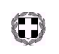 